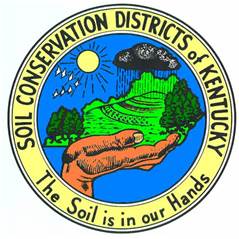 Grant County Conservation District486 Helton Street – Williamstown, Ky. 41097 – Phone (859) 823-22912021 Art & Writing Contest Website Information  This year’s Jim Claypool Art and Conservation Writing Contest theme is “We All Need Water.” The Jim Claypool Art and Conservation Writing Contest is open to all students in Grant County. The Contest Tabloid and Principal’s Report is now available on the Kentucky Division of Conservation website: https://eec.ky.gov/Natural-Resources/Conservation/Pages/Art-and-Writing-Contest.aspx .The Jim Claypool Conservation Art Contest is for students in grades K-5, and the Conservation Writing Contest is for students in grades 6-12. The Grant County Conservation District allows preschool students to participate in the art contest, but their entries cannot be included in the judging process only K through 5th grade entries can be submitted as the school’s winners. All grade levels including preschool classrooms will receive checks from the District if they achieve 100% classroom participation in the Art & Writing Contest. Six years ago the Grant County Conservation District Board of Supervisors increased the 100% classroom participation checks from $35.00 to $50.00 per class and the 100% school participation checks increased from $200.00 to $300.00 per school.  The principals will select the top three entries from each school.  Elementary school principals will need to complete the Principals’ Art Report and middle/high school principals will need to complete the Principals’ Writing Report once their school entries have been judged. The Principal's Report requests that the entries be delivered to your school superintendent. If principals prefer they may deliver their Principal's Report, three winning entries, and entry forms to the Grant County Conservation District at 486 Helton Street, Williamstown, Ky. 41097. Students not enrolled in the Grant County or Williamstown School Systems should follow the same process.Each school's top three winning entries in the 2021 Art & Writing Contest need to be submitted to the Grant County Conservation District by Dec. 1, 2021. Please remember that the three winning entries from your school need to have the student's entry form completely filled in. The student entry form can be found on page 36 in the contest tabloid on the website listed above. The Principal's Report should contain the names and addresses of your school's three winning entries. Please include the total number of art entries or writing entries entered in your school’s contest.  If you have any questions concerning the 2021 Art & Writing Contest, please contact Becky Peddicord, Adm. Secretary for the Grant County Conservation District at 859-823-2291.